 С возобновлением проведения «Дней чистоты» с 22 апреля 2020 года, на териитории администрации сельского поселения был проведен  субботник 24 апреля 2020.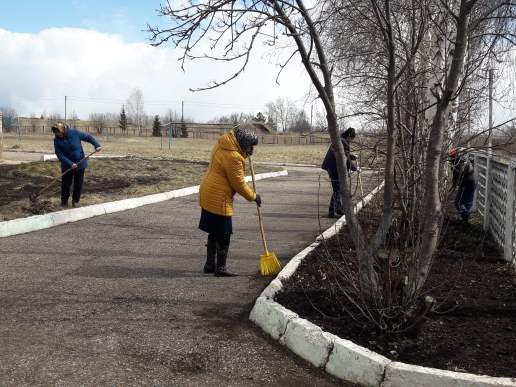 